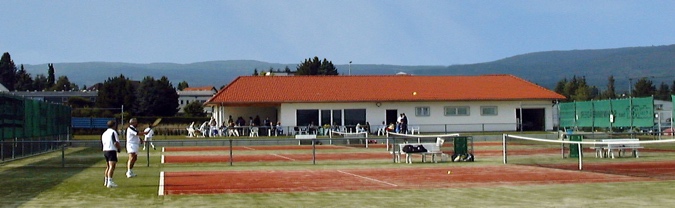 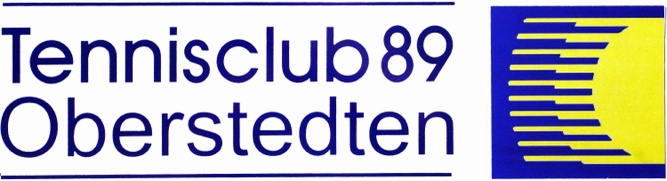 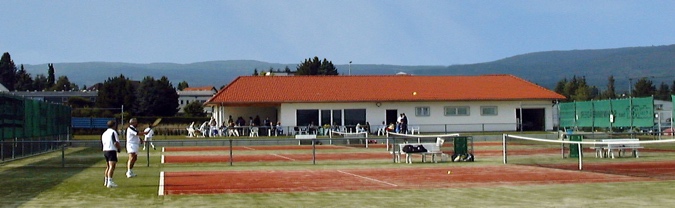 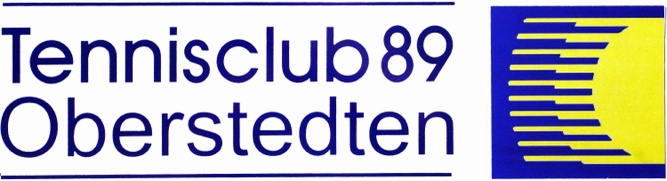 Mitgliederinformation 1/2022				            25. März 2022Liebe Clubmitglieder, Liebe Clubmitgliederinnen,
hiermit lade ich euch herzlich zu unserer ordentlichen Mitgliederversammlung ein. Sie findet statt am 28. April 2022 um 20:00 Uhr in unserem Clubhaus.TagesordnungEröffnung und BegrüßungFeststellung der form- und fristgemäßen Einladung sowie der BeschlussfähigkeitAnträge zur TagesordnungBericht des Vorstandes über das Geschäftsjahr 2021Jahresabschlussbericht des Kassierers Bericht der KassenprüferBeschlussantrag auf Entlastung des VorstandesWahl eines Kassenprüfers Vorstandswahlen - zu besetzen sind die Positionen: 
1.Vorsitzender, 3 BeisitzerWahlen eines EhrenratsVorstellung und Beschluss des Haushalts 2022, Planungen 2022
Anträge zur Tagesordnung müssen satzungsgemäß bis spätestens zwei Wochen vor Beginn der Mitgliederversammlung schriftlich beim Vorstand eingereicht sein. Die Soll/Ist Aufstellung 2021 und der Haushaltsplan 2022 werden vor der Versammlung an alle Mitglieder verteilt. Wer Interesse hat diese Unterlagen bereits vor dem 
28. April zu erhalten, der kann sie per E-Mail bei Christoph Diedrich anfordern:kassenwart@tc89.de.Wir würden uns freuen, euch möglichst zahlreich begrüßen zu dürfen.Mit freundlichen Grüßen
                                             
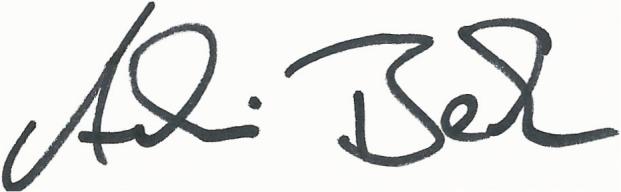 Achim Becker, 1. Vorsitzender